The Commonwealth of Massachusetts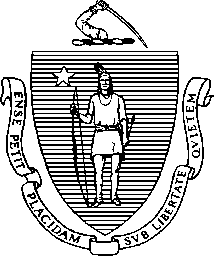 Executive Office of Health and Human Services Department of Public HealthBureau of Health Care Safety and Quality Determination of Need Program250 Washington Street, Boston MA 02511CHARLES D. BAKERGovernorKARYN E. POLITOLieutenant GovernorMARYLOU SUDDERSSecretaryMONICA BHAREL, MD, MPHCommissionerTel: 617-624-6000Massachusetts Department of Public Health website at www.mass.gov/dphApril 7, 2020Mr. Andrew Levine Barrett & Singal1 Beacon St # 1320Boston, MA 02108RE: Notification for Partners HealthCare System, Inc. to Open a Hospital Inpatient Bed Satellite Related to COVID-19 State of EmergencyDear Mr. Levine:The Department received the notification above on April 6, 2020 to establish an inpatient satellite/campus of the Hospital at the Boston Convention and Exhibition Center, consisting of 500 beds to address the COVID-19 State of Emergency.After review, DPH has determined the need for the Proposed Project relates to the state of emergency. As a result, the Applicant may commence the Proposed Project. We understand that this Change in Service is temporary in nature and that the Applicant will provide costs to DPH as soon as they are available.Sincerely,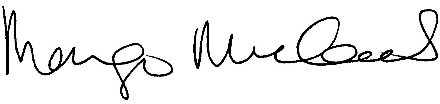 Margo Michaels, MPHDirector, Determination of Needc:		Sherman Lohnes, Division of Health Care Facility Licensure and Certification, DPH Rebecca Rodman, Senior Deputy General Counsel, DPHElizabeth Kelley, Director Bureau of Safety and Quality, DPH